§755.  Facilities, equipment and personnel -- Article VWhenever a department, agency or officer of a party state responsible for and having control of facilities or equipment designed for or useful in radiation control, radiation research, or any other phase of a radiological health program or programs, determines that such a facility or item of equipment is not being used to its full capacity by such party state, or that temporarily it is not needed for current use by such state, a department, agency or officer may, upon request of an appropriate department, agency or officer of another party state, make such facility or item of equipment available for use by such requesting department, agency or officer. Unless otherwise required by law, the availability and use resulting therefrom may be with or without charge, at the discretion of the lending department, agency or officer.  [PL 1967, c. 226 (NEW).]Any personal property made available pursuant to this section may be removed to the requesting state, but no such property shall be made available, except for a specified period and pursuant to written agreement. Except when necessary to meet an emergency, no supplies or materials intended to be consumed prior to return shall be made available pursuant to this section.  [PL 1967, c. 226 (NEW).]In recognition of the mutual benefits, in addition to those resulting from Article IV, accruing to the party states from the existence and flexible use of professional or technical personnel having special skills or training related to radiation protection, such personnel may be made available to a party state by appropriate departments, agencies and officers of other party states, provided that the borrower reimburses such party state regularly employing the personnel in question for any cost of making such personnel available, including a prorated share of the salary or other compensation of the personnel involved.  [PL 1967, c. 226 (NEW).]Nothing in this Article shall be construed to limit or to modify in any way Article IV of this compact.  [PL 1967, c. 226 (NEW).]SECTION HISTORYPL 1967, c. 226 (NEW). The State of Maine claims a copyright in its codified statutes. If you intend to republish this material, we require that you include the following disclaimer in your publication:All copyrights and other rights to statutory text are reserved by the State of Maine. The text included in this publication reflects changes made through the First Regular and First Special Session of the 131st Maine Legislature and is current through November 1, 2023
                    . The text is subject to change without notice. It is a version that has not been officially certified by the Secretary of State. Refer to the Maine Revised Statutes Annotated and supplements for certified text.
                The Office of the Revisor of Statutes also requests that you send us one copy of any statutory publication you may produce. Our goal is not to restrict publishing activity, but to keep track of who is publishing what, to identify any needless duplication and to preserve the State's copyright rights.PLEASE NOTE: The Revisor's Office cannot perform research for or provide legal advice or interpretation of Maine law to the public. If you need legal assistance, please contact a qualified attorney.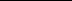 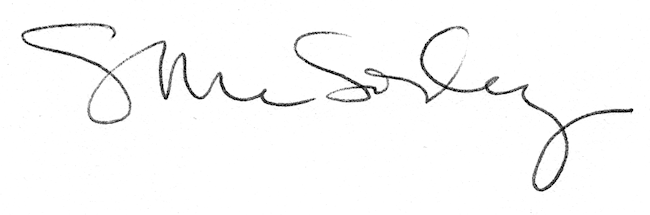 